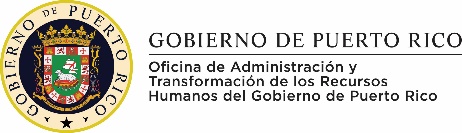 FORMULARIO PARA LA MOVILIDAD VOLUNTARIADEPARTAMENTO DE HACIENDAInformación personal del empleado:Información de la Agencia a la cual Pertenece:Preparación Académica (Grado Completado): Marcar con una XExperiencia Laboral:Interés de Movilidad:Favor enviar el formulario completado al siguiente correo electrónico: movilidad@oatrh.pr.govNombre:      Apellidos:      Apellidos:      Número de Teléfono:      Correo electrónico:      Correo electrónico:      Pueblo de Residencia:      Pueblo de Residencia:      Nombre de la Agencia:      Ubicación (Pueblo):      Puesto que ocupa:      Salario Mensual:      Gerencial/Unionado:      Años de Servicio Público:    Noveno Grado Escuela Superior o su Equivalente Estudios Técnicos Estudios Técnicos Créditos Universitarios Grado Asociado Bachillerato Juris Doctor Maestría Maestría Doctorado Otros (Indique):Especialidad:      Especialidad:      Especialidad:      Universidad:      Universidad:      Universidad:      Colegiación:      Colegiación:      Colegiación:      Licencias Profesionales:      Licencias Profesionales:      Licencias Profesionales:      Patrono:      Puesto Ocupado:      Puesto Ocupado:      Desde:      Hasta:      Salario Mensual:      Funciones que realizaba:      Funciones que realizaba:      Funciones que realizaba:      Patrono:      Puesto Ocupado:      Puesto Ocupado:      Desde:      Hasta:      Salario Mensual:      Funciones que realizaba:      Funciones que realizaba:      Funciones que realizaba:      Patrono:      Puesto Ocupado:      Puesto Ocupado:      Desde:      Hasta:      Salario Mensual:      Funciones que realizaba:      Funciones que realizaba:      Funciones que realizaba:      Clasificación del Puesto Área Geográfica 1-      2-      3-      Certifico que la información contenida en este formulario es correcta, exacta y verídica.Certifico que la información contenida en este formulario es correcta, exacta y verídica.Firma:Fecha:      